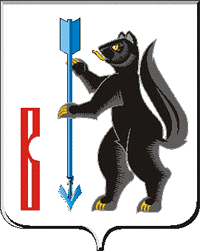 РОССИЙСКАЯ ФЕДЕРАЦИЯСВЕРДЛОВСКАЯ ОБЛАСТЬДУМА ГОРОДСКОГО ОКРУГА ВЕРХОТУРСКИЙ Р Е Ш Е Н И Еот «13» июля 2022 года № 55г. Верхотурье  Об определении случаев установления в 2022 году льготной арендной платы по договорам аренды земельных участков, находящихся в собственности городского округа Верхотурский, и размера такой платыВ соответствии с частью 2 статьи 8 Федерального закона от 14 марта 2022 года № 58-ФЗ "О внесении изменений в отдельные законодательные акты Российской Федерации", Федеральным законом от 06 октября 2003 года № 131-ФЗ «Об общих принципах организации местного самоуправления в Российской Федерации», руководствуясь статьей 21 Устава городского округа Верхотурский, Дума городского округа ВерхотурскийРЕШИЛА:1. Определить, что в случаях предоставления в 2022 году в аренду земельных участков, относящихся к категории земель сельскохозяйственного назначения, находящихся в собственности городского округа Верхотурский, которые не предоставлялись в аренду с 1 января 2019 года, по договорам аренды земельных участков устанавливается льготная арендная плата в размере 1 рубля на период с даты заключения договора аренды земельного участка по 31 декабря 2022 года.        2. Настоящее Решение вступает в силу со дня его официального опубликования.3. Опубликовать настоящее Решение в информационном бюллетене «Верхотурская неделя» и разместить на официальном сайте городского округа Верхотурский.4. Контроль исполнения настоящего Решения возложить на комиссию по жилищно- коммунальному хозяйству, природопользованию, благоустройству и развитию территории муниципального образования Думы городского округа Верхотурский.Глава        городского округа Верхотурский			                                А. Г. Лиханов       Председатель Думы       городского округа Верхотурский                                                И. А. Комарницкий